 29 ноября 2021 года состоялась 80-я годовщина со дня гибели Героя Советского Союза Зои Космодемьянской. Сотрудница районного историко-краеведческого музея провела со школьниками 5-го класса Богучарской СОШ № 2 тематическую лекцию под названием «Подвиг комсомольцев в годы Великой Отечественной войны», посвященную этому памятному дню.Зоя Космодемьянская – первая из женщин – Героев Советского Союза, кому было присвоено это звание в годы Великой Отечественной войны. Юная девушка, которая мечтала поступать в Литературный институт, в тяжелейшие дни Московской битвы стала разведчицей-диверсантом части особого назначения разведотдела штаба Западного фронта и навсегда вошла в историю как первая женщина, кому в годы Великой Отечественной войны было присвоено звание Героя Советского Союза. Посмертно.Сотрудница музея рассказала ученикам, в чем состоял подвиг Зои Космодемьянской, а в завершении лекции показала документальный фильм по теме.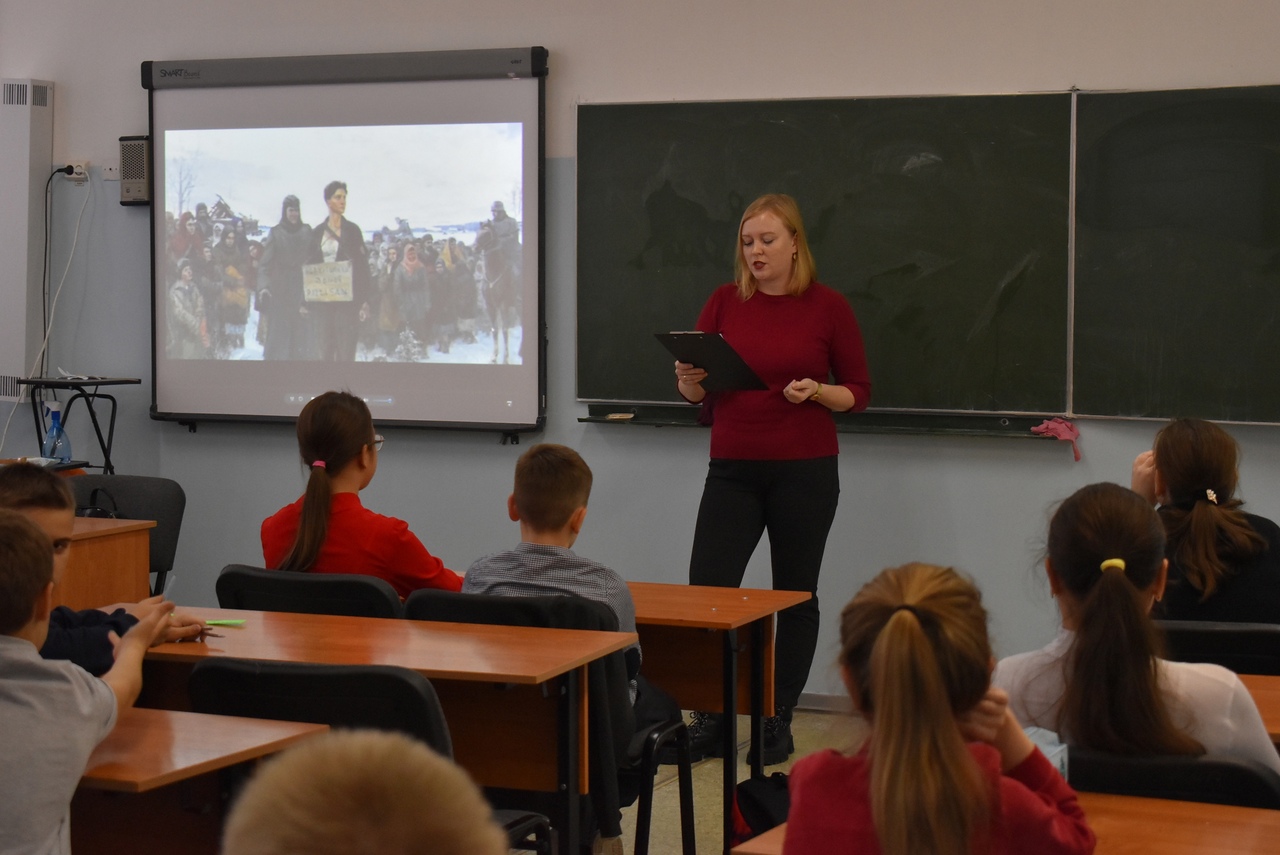 